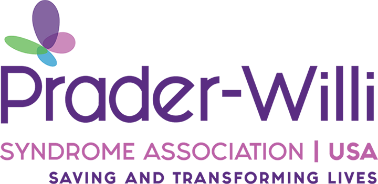 School Contact Log Rebranded November 2022CONTACT LOG: TELEPHONE OR MEETINGCONTACT LOG: TELEPHONE OR MEETINGWho (Name and Title)When (Date and Time)What you wantedWhat you were toldNotes